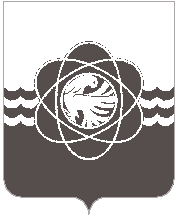     П О С Т А Н О В Л Е Н И Еот ___22.01.2019______ № __34__О присвоении адреса объектам адресации (ГСК «Мотор»)В соответствии с Федеральным законом от 28.12.2013 № 443-ФЗ «О Федеральной информационной адресной системе и о внесении изменений в Федеральный закон «Об общих принципах организации местного самоуправления в Российской Федерации», п. 27 ч. 1 ст. 16 Федерального закона от 06.10.2003 № 131-ФЗ «Об общих принципах организации местного самоуправления в Российской Федерации», постановлением Правительства Российской Федерации от 22.05.2015 № 492 «О составе сведений об адресах, размещаемых в государственном адресном реестре, порядке межведомственного информационного взаимодействия при ведении государственного адресного реестра, о внесении изменений и признании утратившими силу некоторых актов Правительства Российской Федерации», ст. 6 Устава муниципального образования «город Десногорск» Смоленской области, решением Десногорского городского Совета от 03.03.2015 № 71 «Об утверждении Правил присвоения, изменения и аннулирования адресов на территории муниципального образования «город Десногорск» Смоленской области» и в результате проведенной инвентаризацииАдминистрация муниципального образования «город Десногорск» Смоленской области постановляет:1. Присвоить адреса следующим объектам адресации:1.1.Зданию гаража с кадастровым номером 67:26:0010301:690, расположенному по адресу: Смоленская область, г. Десногорск, присвоить адрес: Российская Федерация, Смоленская область, городской округ город Десногорск, город Десногорск, тер. ГСК Мотор, гараж № 100.1.2. Зданию гаража с кадастровым номером 67:26:0010301:901, расположенному по адресу: Смоленская область, г. Десногорск, присвоить адрес: Российская Федерация, Смоленская область, городской округ город Десногорск, город Десногорск, тер. ГСК Мотор, гараж  № 546.1.3. Зданию гаража с кадастровым номером 67:26:0010301:37, расположенному по адресу: Смоленская область, г. Десногорск, присвоить адрес: Российская Федерация, Смоленская область, городской округ город Десногорск, город Десногорск, тер. ГСК Мотор, гараж № 41.1.4. Зданию гаража с кадастровым номером 67:26:0010301:38, расположенному по адресу: Смоленская область, г. Десногорск, присвоить адрес: Российская Федерация, Смоленская область, городской округ город Десногорск, город Десногорск, тер. ГСК Мотор, гараж № 219.1.5. Зданию гаража с кадастровым номером 67:26:0010301:715, расположенному по адресу: Смоленская область, г. Десногорск, присвоить адрес: Российская Федерация, Смоленская область, городской округ город Десногорск, город Десногорск, тер. ГСК Мотор, гараж № 339.1.6. Зданию гаража с кадастровым номером 67:26:0010301:210, расположенному по адресу: Смоленская область, г. Десногорск, присвоить адрес: Российская Федерация, Смоленская область, городской округ город Десногорск, город Десногорск, тер. ГСК Мотор, гараж № 17.1.7. Зданию гаража с кадастровым номером 67:26:0010301:194, расположенному по адресу: Смоленская область, г. Десногорск, присвоить адрес: Российская Федерация, Смоленская область, городской округ город Десногорск, город Десногорск, тер. ГСК Мотор, гараж № 16.1.8. Зданию гаража с кадастровым номером 67:26:0010301:813, расположенному по адресу: Смоленская область, г. Десногорск, присвоить адрес: Российская Федерация, Смоленская область, городской округ город Десногорск, город Десногорск, тер. ГСК Мотор, гараж № 15.1.9. Зданию гаража с кадастровым номером 67:26:0010301:570, расположенному по адресу: Смоленская область, г. Десногорск, присвоить адрес: Российская Федерация, Смоленская область, городской округ город Десногорск, город Десногорск, тер. ГСК Мотор, гараж № 13.1.10. Зданию гаража с кадастровым номером 67:26:0010301:806, расположенному по адресу: Смоленская область, г. Десногорск, присвоить адрес: Российская Федерация, Смоленская область, городской округ город Десногорск, город Десногорск, тер. ГСК Мотор, гараж № 10.1.11. Зданию гаража с кадастровым номером 67:26:0010202:263, расположенному по адресу: Смоленская область, г. Десногорск, присвоить адрес: Российская Федерация, Смоленская область, городской округ город Десногорск, город Десногорск, тер. ГСК Мотор, гараж № 8.1.12. Зданию гаража с кадастровым номером 67:26:0010202:262, расположенному по адресу: Смоленская область, г. Десногорск, присвоить адрес: Российская Федерация, Смоленская область, городской округ город Десногорск, город Десногорск, тер. ГСК Мотор, гараж № 7.1.13. Зданию гаража с кадастровым номером 67:26:0010301:548, расположенному по адресу: Смоленская область, г. Десногорск, присвоить адрес: Российская Федерация, Смоленская область, городской округ город Десногорск, город Десногорск, тер. ГСК Мотор, гараж № 4.1.14. Зданию гаража с кадастровым номером 67:26:0010301:547, расположенному по адресу: Смоленская область, г. Десногорск, присвоить адрес: Российская Федерация, Смоленская область, городской округ город Десногорск, город Десногорск, тер. ГСК Мотор, гараж № 496.1.15. Зданию гаража с кадастровым номером 67:26:0010301:88, расположенному по адресу: Смоленская область, г. Десногорск, присвоить адрес: Российская Федерация, Смоленская область, городской округ город Десногорск, город Десногорск, тер. ГСК Мотор, гараж № 731.1.16. Зданию гаража с кадастровым номером 67:26:0010301:93, расположенному по адресу: Смоленская область, г. Десногорск, присвоить адрес: Российская Федерация, Смоленская область, городской округ город Десногорск, город Десногорск, тер. ГСК Мотор, гараж № 167.1.17. Зданию гаража с кадастровым номером 67:26:0010301:94, расположенному по адресу: Смоленская область, г. Десногорск, присвоить адрес: Российская Федерация, Смоленская область, городской округ город Десногорск, город Десногорск, тер. ГСК Мотор, гараж № 154.1.18. Зданию гаража с кадастровым номером 67:26:0010301:883, расположенному по адресу: Смоленская область, г. Десногорск, присвоить адрес: Российская Федерация, Смоленская область, городской округ город Десногорск, город Десногорск, тер. ГСК Мотор, гараж № 51.1.19. Зданию гаража с кадастровым номером 67:26:0010301:730, расположенному по адресу: Смоленская область, г. Десногорск, присвоить адрес: Российская Федерация, Смоленская область, городской округ город Десногорск, город Десногорск, тер. ГСК Мотор, гараж № 567/1.1.20. Зданию гаража с кадастровым номером 67:26:0010301:989, расположенному по адресу: Смоленская область, г. Десногорск, присвоить адрес: Российская Федерация, Смоленская область, городской округ город Десногорск, город Десногорск, тер. ГСК Мотор, гараж № 42.1.21. Зданию гаража с кадастровым номером 67:26:0010301:893, расположенному по адресу: Смоленская область, г. Десногорск, присвоить адрес: Российская Федерация, Смоленская область, городской округ город Десногорск, город Десногорск, тер. ГСК Мотор, гараж № 583.1.22. Зданию гаража с кадастровым номером 67:26:0010301:571, расположенному по адресу: Смоленская область, г. Десногорск, присвоить адрес: Российская Федерация, Смоленская область, городской округ город Десногорск, город Десногорск, тер. ГСК Мотор, гараж № 567.1.23. Зданию гаража с кадастровым номером 67:26:0010103:2985, расположенному по адресу: Смоленская область, г. Десногорск, присвоить адрес: Российская Федерация, Смоленская область, городской округ город Десногорск, город Десногорск, тер. ГСК Мотор, гараж № 527.1.24. Зданию гаража с кадастровым номером 67:26:0010301:925, расположенному по адресу: Смоленская область, г. Десногорск, присвоить адрес: Российская Федерация, Смоленская область, городской округ город Десногорск, город Десногорск, тер. ГСК Мотор, гараж № 515.1.25. Зданию гаража с кадастровым номером 67:26:0010301:917, расположенному по адресу: Смоленская область, г. Десногорск, присвоить адрес: Российская Федерация, Смоленская область, городской округ город Десногорск, город Десногорск, тер. ГСК Мотор, гараж № 514.1.26. Зданию гаража с кадастровым номером 67:26:0010301:697, расположенному по адресу: Смоленская область, г. Десногорск, присвоить адрес: Российская Федерация, Смоленская область, городской округ город Десногорск, город Десногорск, тер. ГСК Мотор, гараж № 506.1.27. Зданию гаража с кадастровым номером 67:26:0010301:921, расположенному по адресу: Смоленская область, г. Десногорск, присвоить адрес: Российская Федерация, Смоленская область, городской округ город Десногорск, город Десногорск, тер. ГСК Мотор, гараж № 455.1.28. Зданию гаража с кадастровым номером 67:26:0010301:549, расположенному по адресу: Смоленская область, г. Десногорск, присвоить адрес: Российская Федерация, Смоленская область, городской округ город Десногорск, город Десногорск, тер. ГСК Мотор, гараж № 454.1.29. Зданию гаража с кадастровым номером 67:26:0010301:936, расположенному по адресу: Смоленская область, г. Десногорск, присвоить адрес: Российская Федерация, Смоленская область, городской округ город Десногорск, город Десногорск, тер. ГСК Мотор, гараж № 433.1.30. Зданию гаража с кадастровым номером 67:26:0010301:873, расположенному по адресу: Смоленская область, г. Десногорск, присвоить адрес: Российская Федерация, Смоленская область, городской округ город Десногорск, город Десногорск, тер. ГСК Мотор, гараж № 426.1.31. Зданию гаража с кадастровым номером 67:26:0010301:698, расположенному по адресу: Смоленская область, г. Десногорск, присвоить адрес: Российская Федерация, Смоленская область, городской округ город Десногорск, город Десногорск, тер. ГСК Мотор, гараж № 400.1.32. Зданию гаража с кадастровым номером 67:26:0010301:374, расположенному по адресу: Смоленская область, г. Десногорск, присвоить адрес: Российская Федерация, Смоленская область, городской округ город Десногорск, город Десногорск, тер. ГСК Мотор, гараж № 398.1.33. Зданию гаража с кадастровым номером 67:26:0010301:810, расположенному по адресу: Смоленская область, г. Десногорск, присвоить адрес: Российская Федерация, Смоленская область, городской округ город Десногорск, город Десногорск, тер. ГСК Мотор, гараж № 391.1.34. Зданию гаража с кадастровым номером 67:26:0010301:695, расположенному по адресу: Смоленская область, г. Десногорск, присвоить адрес: Российская Федерация, Смоленская область, городской округ город Десногорск, город Десногорск, тер. ГСК Мотор, гараж № 383.1.35. Зданию гаража с кадастровым номером 67:26:0010301:447, расположенному по адресу: Смоленская область, г. Десногорск, присвоить адрес: Российская Федерация, Смоленская область, городской округ город Десногорск, город Десногорск, тер. ГСК Мотор, гараж № 381.1.36. Зданию гаража с кадастровым номером 67:26:0010301:809, расположенному по адресу: Смоленская область, г. Десногорск, присвоить адрес: Российская Федерация, Смоленская область, городской округ город Десногорск, город Десногорск, тер. ГСК Мотор, гараж № 378.1.37. Зданию гаража с кадастровым номером 67:26:0010301:812, расположенному по адресу: Смоленская область, г. Десногорск, присвоить адрес: Российская Федерация, Смоленская область, городской округ город Десногорск, город Десногорск, тер. ГСК Мотор, гараж № 328.1.38. Зданию гаража с кадастровым номером 67:26:0010301:263, расположенному по адресу: Смоленская область, г. Десногорск, присвоить адрес: Российская Федерация, Смоленская область, городской округ город Десногорск, город Десногорск, тер. ГСК Мотор, гараж № 322.1.39. Зданию гаража с кадастровым номером 67:26:0010301:815, расположенному по адресу: Смоленская область, г. Десногорск, присвоить адрес: Российская Федерация, Смоленская область, городской округ город Десногорск, город Десногорск, тер. ГСК Мотор, гараж № 314.1.40. Зданию гаража с кадастровым номером 67:26:0010301:714, расположенному по адресу: Смоленская область, г. Десногорск, присвоить адрес: Российская Федерация, Смоленская область, городской округ город Десногорск, город Десногорск, тер. ГСК Мотор, гараж № 307.1.41. Зданию гаража с кадастровым номером 67:26:0010301:808, расположенному по адресу: Смоленская область, г. Десногорск, присвоить адрес: Российская Федерация, Смоленская область, городской округ город Десногорск, город Десногорск, тер. ГСК Мотор, гараж № 305.1.42. Зданию гаража с кадастровым номером 67:26:0010301:869, расположенному по адресу: Смоленская область, г. Десногорск, присвоить адрес: Российская Федерация, Смоленская область, городской округ город Десногорск, город Десногорск, тер. ГСК Мотор, гараж № 292.1.43. Зданию гаража с кадастровым номером 67:26:0010301:811, расположенному по адресу: Смоленская область, г. Десногорск, присвоить адрес: Российская Федерация, Смоленская область, городской округ город Десногорск, город Десногорск, тер. ГСК Мотор, гараж № 288.1.44. Зданию гаража с кадастровым номером 67:26:0010301:36, расположенному по адресу: Смоленская область, г. Десногорск, присвоить адрес: Российская Федерация, Смоленская область, городской округ город Десногорск, город Десногорск, тер. ГСК Мотор, гараж № 280.1.45. Зданию гаража с кадастровым номером 67:26:0010301:807, расположенному по адресу: Смоленская область, г. Десногорск, присвоить адрес: Российская Федерация, Смоленская область, городской округ город Десногорск, город Десногорск, тер. ГСК Мотор, гараж № 277.1.46. Зданию гаража с кадастровым номером 67:26:0010301:244, расположенному по адресу: Смоленская область, г. Десногорск, присвоить адрес: Российская Федерация, Смоленская область, городской округ город Десногорск, город Десногорск, тер. ГСК Мотор, гараж № 221.1.47. Зданию гаража с кадастровым номером 67:26:0010301:802, расположенному по адресу: Смоленская область, г. Десногорск, присвоить адрес: Российская Федерация, Смоленская область, городской округ город Десногорск, город Десногорск, тер. ГСК Мотор, гараж № 179.1.48. Зданию гаража с кадастровым номером 67:26:0010301:804, расположенному по адресу: Смоленская область, г. Десногорск, присвоить адрес: Российская Федерация, Смоленская область, городской округ город Десногорск, город Десногорск, тер. ГСК Мотор, гараж № 129.1.49. Зданию гаража с кадастровым номером 67:26:0010301:803, расположенному по адресу: Смоленская область, г. Десногорск, присвоить адрес: Российская Федерация, Смоленская область, городской округ город Десногорск, город Десногорск, тер. ГСК Мотор, гараж № 124.1.50. Зданию гаража с кадастровым номером 67:26:0010301:711, расположенному по адресу: Смоленская область, г. Десногорск, присвоить адрес: Российская Федерация, Смоленская область, городской округ город Десногорск, город Десногорск, тер. ГСК Мотор, гараж № 64.1.51. Зданию гаража с кадастровым номером 67:26:0010301:978, расположенному по адресу: Смоленская область, г. Десногорск, присвоить адрес: Российская Федерация, Смоленская область, городской округ город Десногорск, город Десногорск, тер. ГСК Мотор, гараж № 37.1.52. Зданию гаража с кадастровым номером 67:26:0010301:243, расположенному по адресу: Смоленская область, г. Десногорск, присвоить адрес: Российская Федерация, Смоленская область, городской округ город Десногорск, город Десногорск, тер. ГСК Мотор, гараж № 248.1.53. Зданию гаража с кадастровым номером 67:26:0010301:281, расположенному по адресу: Смоленская область, г. Десногорск, присвоить адрес: Российская Федерация, Смоленская область, городской округ город Десногорск, город Десногорск, тер. ГСК Мотор, гараж № 466.1.54. Зданию гаража с кадастровым номером 67:26:0010301:123, расположенному по адресу: Смоленская область, г. Десногорск, присвоить адрес: Российская Федерация, Смоленская область, городской округ город Десногорск, город Десногорск, тер. ГСК Мотор, гараж № 127.1.55. Зданию гаража с кадастровым номером 67:26:0010301:157, расположенному по адресу: Смоленская область, г. Десногорск, присвоить адрес: Российская Федерация, Смоленская область, городской округ город Десногорск, город Десногорск, тер. ГСК Мотор, гараж № 310.1.56. Зданию гаража с кадастровым номером 67:26:0010301:1036, расположенному по адресу: Смоленская область, г. Десногорск, присвоить адрес: Российская Федерация, Смоленская область, городской округ город Десногорск, город Десногорск, тер. ГСК Мотор, гараж № 491.1.57. Зданию гаража с кадастровым номером 67:26:0010301:577, расположенному по адресу: Смоленская область, г. Десногорск, присвоить адрес: Российская Федерация, Смоленская область, городской округ город Десногорск, город Десногорск, тер. ГСК Мотор, гараж № 185.1.56. Зданию гаража с кадастровым номером 67:26:0010301:977, расположенному по адресу: Смоленская область, г. Десногорск, присвоить адрес: Российская Федерация, Смоленская область, городской округ город Десногорск, город Десногорск, тер. ГСК Мотор, гараж № 495.1.57. Зданию гаража с кадастровым номером 67:26:0010301:874, расположенному по адресу: Смоленская область, г. Десногорск, присвоить адрес: Российская Федерация, Смоленская область, городской округ город Десногорск, город Десногорск, тер. ГСК Мотор, гараж № 399.1.58. Зданию гаража с кадастровым номером 67:26:0010301:874, расположенному по адресу: Смоленская область, г. Десногорск, присвоить адрес: Российская Федерация, Смоленская область, городской округ город Десногорск, город Десногорск, тер. ГСК Мотор, гараж № 111.1.59. Зданию гаража с кадастровым номером 67:26:0010202:256, расположенному по адресу: Смоленская область, г. Десногорск, присвоить адрес: Российская Федерация, Смоленская область, городской округ город Десногорск, город Десногорск, тер. ГСК Мотор, гараж № 19.1.60. Зданию гаража с кадастровым номером 67:26:0010301:874, расположенному по адресу: Смоленская область, г. Десногорск, присвоить адрес: Российская Федерация, Смоленская область, городской округ город Десногорск, город Десногорск, тер. ГСК Мотор, гараж № 399.1.61. Зданию гаража с кадастровым номером 67:26:0010301:884, расположенному по адресу: Смоленская область, г. Десногорск, присвоить адрес: Российская Федерация, Смоленская область, городской округ город Десногорск, город Десногорск, тер. ГСК Мотор, гараж № 504.1.62. Зданию гаража с кадастровым номером 67:26:0010301:264, расположенному по адресу: Смоленская область, г. Десногорск, присвоить адрес: Российская Федерация, Смоленская область, городской округ город Десногорск, город Десногорск, тер. ГСК Мотор, гараж № 420.2. Комитету по городскому хозяйству и промышленному комплексу Администрации муниципального образования «город Десногорск» Смоленской области (Д.В. Джалбурова) внести в течение трех рабочих дней адреса объектов адресации в Государственный адресный реестр.3. Отделу информационных технологий и связи с общественностью (Н.В. Барханоева) настоящее постановление разместить на официальном сайте Администрации муниципального образования «город Десногорск» Смоленской области в сети Интернет.4. Контроль исполнения настоящего постановления возложить на председателя Комитета по городскому хозяйству и промышленному комплексу Администрации муниципального образования «город Десногорск» Смоленской области Е.Н. КотуховаГлава муниципального образования«город Десногорск» Смоленской области          		                            А.Н. Шубин